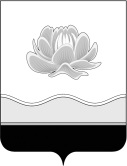 Российская ФедерацияКемеровская областьМысковский городской округСовет народных депутатов Мысковского городского округа                                              (шестой созыв)Р Е Ш Е Н И Еот 28 августа 2019г. № 44-нО порядке проведения конкурса на замещение вакантной должности муниципальной службы в органах местного самоуправления Мысковского городского округаПринято Советом народных депутатов 							Мысковского городского округа 					27 августа 2019 годаВ соответствии с частью 2 статьи 17 Федерального закона от 02.03.2007 № 25- ФЗ «О муниципальной службе в Российской Федерации», Федеральным законом от 06.10.2003        № 131 - ФЗ «Об общих принципах организации местного самоуправления в Российской Федерации», руководствуясь статьей 32 Устава Мысковского городского округа, Совет народных депутатов Мысковского городского округа р е ш и л:1. Утвердить Порядок проведения конкурса на замещение вакантной должности муниципальной службы в органах местного самоуправления Мысковского городского округа согласно приложению к настоящему решению.2. Решение Мысковского городского Совета народных депутатов от 14.05.2009 № 31-н «Об утверждении Положения о порядке проведения конкурса на замещение вакантной должности муниципальной службы в муниципальном образовании «Мысковский городской округ» считать утратившим силу.3. Настоящее решение направить главе Мысковского городского округа для подписания и опубликования (обнародования) в установленном порядке.4. Настоящее решение вступает в силу в день, следующий за днем его официального опубликования.5. Контроль за исполнением настоящего решения возложить на комитет Совета народных депутатов Мысковского городского округа по развитию местного самоуправления и безопасности (Е.А. Краснов).Председатель Совета народных депутатовМысковского городского округа				                 А.М. КульчицкийГлава Мысковского городского округа				           Е.В. ТимофеевПриложение к решению Совета народных депутатов Мысковского городского округа от 28.08.2019г. № 44-нПОРЯДОК ПРОВЕДЕНИЯ КОНКУРСА НА ЗАМЕЩЕНИЕ ВАКАНТНОЙ ДОЛЖНОСТИ МУНИЦИПАЛЬНОЙ СЛУЖБЫ В ОРГАНАХ МЕСТНОГО САМОУПРАВЛЕНИЯ МЫСКОВСКОГО ГОРОДСКОГО ОКРУГА1. Общие положения1.1. Порядок проведения конкурса на замещение вакантной должности муниципальной службы в органах местного самоуправления Мысковского городского округа (далее - Порядок) регламентирует условия проведения конкурса на замещение вакантной должности муниципальной службы в органах местного самоуправления Мысковского городского округа (далее - конкурс) и обеспечивает право граждан на равный доступ к муниципальной службе, регулирует Порядок формирования конкурсной комиссии. При проведении конкурса осуществляется оценка профессионального уровня претендентов на замещение должности муниципальной службы, их соответствия установленным квалификационным требованиям к должности муниципальной службы (далее - должность).Конкурс проводится при наличии вакантной должности. Вакантной должностью признается не замещенная на момент объявления конкурса должность, предусмотренная в штатном расписании органа местного самоуправления Мысковского городского округа (далее - орган местного самоуправления).Право на участие в конкурсе имеют муниципальные служащие и другие граждане, достигшие возраста 18 лет, владеющие государственным языком Российской Федерации и соответствующие квалификационным требованиям, установленным законодательством Российской Федерации, Кемеровской области, муниципальными правовыми актами Мысковского городского округа для замещения должностей муниципальной службы, при отсутствии обстоятельств, указанных в статье 13 Федерального закона от 02.03.2007 № 25-ФЗ «О муниципальной службе в Российской Федерации», в качестве ограничений, связанных с муниципальной службой.Муниципальные служащие вправе на общих основаниях участвовать в конкурсе независимо от того, какую должность он замещает на период проведения конкурса.Решение о проведении конкурса на замещение вакантной должности муниципальной службы в органах местного самоуправления принимается руководителем соответствующего органа местного самоуправления, осуществляющим полномочия представителя нанимателя (работодателя) (далее - руководитель органа местного самоуправления), в форме распоряжения.1.5. Конкурс на замещение вакантной должности муниципальной службы председателя муниципальной ревизионной комиссии проводится в порядке, предусмотренном Уставом Мысковского городского округа, Положением о контрольном органе Мысковского городского округа - муниципальной ревизионной комиссии, принимаемым решением Совета народных депутатов Мысковского городского округа.1.6. Распоряжение об объявлении конкурса на замещение вакантной должности муниципальной службы (далее - распоряжение) должно содержать:1) наименование вакантной должности муниципальной службы, на которую объявляется конкурс;2) сведения о дате, времени и месте проведения конкурса;3) срок, место и время приема документов, подлежащих представлению для участия в конкурсе;4) состав конкурсной комиссии;5) иная необходимая информация по проведению конкурса.1.7. Конкурс не проводится в следующих случаях:1) при заключении срочного трудового договора;2) при назначении муниципального служащего на должность муниципальной службы в случаях, предусмотренных статьей 73; пунктами 2,3 статьи 81; пунктом 2 статьи 83; частью 3 статьи 261 Трудового кодекса Российской Федерации, частью 4 статьи 18 Федерального закона от 02.03.2007 № 25-ФЗ «О муниципальной службе в Российской Федерации»;3) при назначении на должность муниципальной службы муниципального служащего (гражданина), состоящего в кадровом резерве органа местного самоуправления;4) при назначении на должности муниципальной службы, исполнение должностных обязанностей по которым связано с использованием сведений, составляющих государственную тайну;5) при назначении на должности муниципальной службы, относящиеся к младшей группе должностей муниципальной службы;6) при назначении на должность инспектора муниципальной ревизионной комиссии Мысковского городского округа;7) при подаче одного заявления на замещение вакантной должности муниципальной службы.Порядок формирования конкурсной комиссии2.1. С целью проведения конкурса кадровая служба администрации Мысковского городского округа, лицо, ответственное за кадровые вопросы в Совете народных депутатов Мысковского городского округа (далее - кадровая служба) подготавливают проект распоряжения об объявлении конкурса на замещение вакантной должности муниципальной службы, которым создается конкурсная комиссия. 2.2. В состав конкурсной комиссии в обязательном порядке входят: руководитель органа местного самоуправления или его представитель (представители), начальник кадровой службы или лицо, ответственное за кадровые вопросы, начальник юридической службы, а также начальник подразделения, в подчинении которого находится вакантная должность муниципальной службы, в отношении которой проводится конкурс.В состав конкурсной комиссии могут входить представители научных и образовательных учреждений, других организаций, приглашаемые руководителем органа местного самоуправления в качестве экспертов-специалистов по вопросам, связанным с муниципальной службой.2.3. Конкурсная комиссия формируется в составе: председателя, заместителя председателя, секретаря и членов комиссии, таким образом, чтобы была исключена возможность возникновения конфликта интересов, которые могли бы повлиять на принимаемые конкурсной комиссией решения. В отсутствие члена комиссии на заседании комиссии присутствует лицо, исполняющее его должностные обязанности по распоряжению (приказу) руководителя органа местного самоуправления.2.4. Общее число членов конкурсной комиссии не может быть менее пяти человек.2.5. Регламент проведения заседаний конкурсной комиссии определяется ее председателем. В его отсутствие обязанности председателя конкурсной комиссии исполняет заместитель председателя конкурсной комиссии.Организация проведения конкурса3.1. Конкурс проводится в два этапа. 3.2. На первом этапе кадровая служба не позднее, чем за 30 дней до дня проведения конкурса публикуют объявление о приеме документов для участия в конкурсе в средствах массовой информации и размещают на официальном сайте соответствующего органа местного самоуправления в информационно-телекоммуникационной сети «Интернет» (далее - сайт органа местного самоуправления). В публикуемом объявлении о приеме документов для участия в конкурсе указываются:1) наименование вакантной должности муниципальной службы;2) квалификационные требования для замещения этой должности;3) перечень документов представляемых претендентом для участия в конкурсе;4) сведения о дате, времени и месте проведения конкурса;5) срок, место и время приема документов, подлежащих представлению для участия в конкурсе;6) проект трудового договора;7) сведения об источнике подробной информации о конкурсе (телефон, факс, электронная почта, электронный адрес, контактное лицо).3.3. Граждане, желающие участвовать в конкурсе, представляют в кадровую службу:1) личное заявление на имя руководителя органа местного самоуправления, по форме согласно приложению к настоящему Порядку;2) собственноручно заполненную и подписанную анкету по форме, утвержденной распоряжением Правительства Российской Федерации от 26.05.2005 № 667-р с приложением фотографии 3*4;3) копию паспорта или заменяющего его документа (оригинал документа предоставляется для ознакомления в конкурсную комиссию по прибытии на конкурс);4) копию трудовой книжки (за исключением случаев, когда служебная (трудовая) деятельность осуществляется впервые) или иные документы, подтверждающие трудовую (служебную) деятельность (оригинал документа предоставляется для ознакомления в конкурсную комиссию по прибытии на конкурс);5) копии документов об образовании и о квалификации, а также, по желанию гражданина, копии документов, подтверждающих повышение или присвоение квалификации по результатам дополнительного профессионального образования, документов о присвоении ученой степени, ученого звания (оригиналы документов предоставляются для ознакомления в конкурсную комиссию по прибытии на конкурс);6) страховое свидетельство обязательного пенсионного страхования;7) свидетельство о постановке физического лица на учет в налоговом органе по месту жительства на территории Российской Федерации;8) документы воинского учета - для граждан, пребывающих в запасе, и лиц, подлежащих призыву на военную службу;9) документы об отсутствии у гражданина заболевания, препятствующего поступлению на муниципальную службу или ее прохождению: заключение психиатра по учетной форме № 001-ГС/у, заключение психиатра-нарколога по учетной форме № 001-ГС/у;10) справку о наличии (отсутствии) судимости и (или) факта уголовного преследования либо о прекращении уголовного преследования по реабилитирующим основаниям;11) сведения о своих доходах, за год, предшествующий году поступления на муниципальную службу, об имуществе и обязательствах имущественного характера, а также сведения о доходах, об имуществе и обязательствах имущественного характера своих супруги (супруга) и несовершеннолетних детей. Указанные сведения представляются гражданами, претендующими на замещение должностей муниципальной службы, включенных в соответствующий перечень, утвержденный решением Совета народных депутатов Мысковского городского округа, по форме установленной Указом Президента Российской Федерации от 18.05.2009 № 559, с использованием специализированного программного обеспечения в порядке, установленном нормативными правовыми актами Российской Федерации;12) сведения об адресах сайтов и (или) страниц сайтов в информационно-телекоммуникационной сети «Интернет», на которых гражданин, претендующий на замещение должности муниципальной службы, размещал общедоступную информацию, а также данные, позволяющие их идентифицировать;13) иные документы, предусмотренные федеральными законами, указами Президента Российской Федерации и постановлениями Правительства Российской Федерации.3.4. Муниципальный служащий, изъявивший желание участвовать в конкурсе в органе местного самоуправления, в котором он замещает должность муниципальной службы, подает заявление на имя руководителя соответствующего органа местного самоуправления.Муниципальный служащий, изъявивший желание участвовать в конкурсе, проводимом в ином органе местного самоуправления, представляет в этот орган местного самоуправления документы, указанные в подпунктах 1, 2, 11, 12 пункта 3.3 настоящего Порядка.3.5. Несвоевременное либо неполное предоставление документов, указанных в пунктах 3.3, 3.4 настоящего Порядка, является основанием для отказа гражданину (муниципальному служащему) в приеме документов.3.6. Проверку полноты и достоверности представленных сведений, а также проверку соответствия гражданина (муниципального служащего) квалификационным требованиям к уровню профессионального образования, стажу муниципальной службы или стажу работы по специальности для замещения должности муниципальной службы осуществляет кадровая служба. Проверка проводится в течение 5 рабочих дней после регистрации документов, указанных в пунктах 3.3, 3.4 настоящего Порядка.Передача и обработка персональных данных осуществляются с письменного согласия гражданина (муниципального служащего), изложенного в личном заявлении.3.7. Гражданин (муниципальный служащий) не допускается к участию в конкурсе в связи с его несоответствием квалификационным требованиям к уровню профессионального образования, стажу муниципальной службы или стажу работы по специальности для замещения должности муниципальной службы, в связи с установлением обстоятельств, являющихся в соответствии с законодательством Российской Федерации о муниципальной службе ограничениями для поступления на муниципальную службу и ее прохождения, а также при предоставлении недостоверных сведений.О причинах отказа в участии в конкурсе гражданин (муниципальный служащий) информируется конкурсной комиссией в письменной форме либо по адресу электронной почты (при наличии его в заявлении) в течение 3 рабочих дней со дня окончания проверки.Гражданин (муниципальный служащий), не допущенный к участию в конкурсе, вправе обжаловать это решение в соответствии с законодательством Российской Федерации.3.8. Кадровой службой формируется список кандидатов на замещение вакантной должности муниципальной службы, допущенных к участию в конкурсе (далее - кандидаты), не позднее, чем за 5 календарных дня до даты его проведения.3.9. Кадровая служба не позднее, чем за 3 календарных дня до дня проведения конкурса доводит до сведения кандидатов на участие в конкурсе о допуске к участию в конкурсе, любым доступным способом передачи информации. 3.10. Конкурс проводится при наличии не менее двух кандидатов.Порядок проведения конкурса4.1. Второй этап конкурса проводится конкурсной комиссией во время и месте, указанном в объявлении о приеме документов для участия в конкурсе.4.2. Председатель конкурной комиссия или по его поручению один из членов комиссии в присутствии кандидата зачитывает его анкету, оглашает представленные в конкурсную комиссию документы кандидата, а также об отсутствии оснований занимать кандидатом должность муниципальной службы.4.3. Заседание конкурсной комиссии считается правомочным, если на нем присутствует не менее двух третей от общего числа ее членов. Решения конкурсной комиссии по результатам проведения конкурса принимаются открытым голосованием простым большинством голосов ее членов, присутствующих на заседании. При равенстве голосов решающим является голос председателя конкурсной комиссии.4.4. Конкурсной комиссией заслушивается кандидат о его трудовой деятельности, достигнутых успехах, наградах, достижениях, увлечениях и иных обстоятельствах, имеющих значение для характеризования кандидата.4.5. Члены конкурсной комиссии вправе кандидату задавать вопросы.4.6. При проведении конкурса конкурсная комиссия оценивает кандидатов на основании представленных ими документов об образовании, прохождении муниципальной, гражданской или иной государственной службы, осуществлении другой трудовой деятельности, а также на основе конкурсных процедур: индивидуального собеседования, анкетирования, проведения групповых дискуссий, тестирования по вопросам, связанным с выполнением должностных обязанностей по вакантной должности муниципальной службы, на замещение которой претендуют кандидаты.Конкретный метод оценки определяется конкурсной комиссией.4.7. При оценке профессиональных и личностных качеств кандидатов конкурсная комиссия исходит из соответствующих квалификационных требований к вакантной должности муниципальной службы и других положений должностной инструкции по этой должности, а также иных положений, установленных Федеральным законом от 02.03.2007 № 25-ФЗ «О муниципальной службе в Российской Федерации».4.8. По итогам проведения конкурса конкурсная комиссия принимает одно из следующих решений:1) о признании одного из участников победителем конкурса;2) о признании конкурса несостоявшимся.4.9. Конкурс признается несостоявшимся, если для участия в конкурсе не были отобраны кандидаты (не менее двух), отвечающие квалификационным требованиям к должности муниципальной службы, на замещение которой он был объявлен.Руководитель органа местного самоуправления вправе повторно принять решение о проведении конкурса, если конкурс признан несостоявшимся либо победитель конкурса не заключил трудовой договор в установленный срок.4.10. Обсуждение членами конкурсной комиссии кандидатов и выбор победителя принимается в отсутствие кандидатов. Оглашение результатов конкурса производится по окончанию заседания конкурсной комиссии ее председателем в присутствии членов комиссии и кандидатов.4.11. Конкурсная комиссия вправе также принять решение, имеющее рекомендательный характер, о включении в кадровый резерв органа местного самоуправления кандидата, который не стал победителем конкурса на замещение вакантной должности муниципальной службы, но профессиональные и личностные качества которого получили высокую оценку.4.12. Результаты голосования и решение конкурсной комиссии в течение 3 рабочих дней оформляются протоколом заседания комиссии, который подписывается членами конкурсной комиссии, принявшими участие в заседании, и передается председателем комиссии руководителю органа местного самоуправления для заключения трудового договора с победителем конкурса.4.13. С победителем конкурса руководитель органа местного самоуправления заключает трудовой договор в срок не позднее месяца со дня оглашения результатов конкурса.4.14. Информация о результатах конкурса в течение 5 рабочих дней со дня окончания конкурса размещается на официальном сайте органа местного самоуправления.4.15. Гражданин (муниципальный служащий) вправе обжаловать решение конкурсной комиссии в соответствии с законодательством Российской Федерации.5. Заключительные положения5.1. Документы кандидатов на замещение должности муниципальной службы, не допущенных к участию в конкурсе, и кандидатов, участвовавших в конкурсе, возвращаются им по письменному заявлению в течение 3 лет со дня признания конкурса несостоявшимся или подписания протокола об итогах конкурса. До истечения указанного срока документы хранятся в органах местного самоуправления, после чего уничтожаются.5.2. Расходы, связанные с участием в конкурсе (проезд к месту проведения конкурса и обратно, найм жилого помещения, проживание, нотариальное заверение копий необходимых документов, пользование услугами средств связи), кандидат производит за счет собственных средств.Приложение к Порядку проведения конкурса на замещение вакантной должности муниципальной службы в органах местногосамоуправления Мысковского городского округа							Руководителю органа местного 							самоуправления                                             от ___________________________                                           ___________________________                                                    (фамилия, имя, отчество                                                       заявителя полностью)                                           ________________________________                                               (число, месяц, год рождения)                                           ________________________________                                                        (паспортные данные)                                           ________________________________                                           (место регистрации и жительства)                                           ________________________________                                                       (контактный телефон)заявлениеПрошу допустить меня к участию в конкурсе на замещение вакантной должности муниципальной службы__________________________________________________________________________________________________________________________________________________________(полное наименование должности)С Федеральным законом от 02.03.2007 № 25-ФЗ «О муниципальной службе в Российской Федерации», Федеральным законом от 25.12.2008 № 273-ФЗ «О противодействии коррупции», Законом Кемеровской области от 30.06.2007 № 103-ОЗ «О некоторых вопросах прохождения муниципальной службы», Уставом Мысковского городского округа, Порядком проведения конкурса на замещение вакантной должности муниципальной службы в органах местного самоуправления Мысковского городского округа и иными правовыми актами органов местного самоуправления Мысковского городского округа в части, касающейся вопросов муниципальной службы, ознакомлен (ознакомлена).Настоящим заявлением я даю согласие на обработку моих персональных данных для участия в конкурсе, проверку полноты и достоверности представленных мною сведений, в том числе размещение их в общедоступных источниках.К заявлению прилагаю (перечислить прилагаемые документы):__________________________________________________________________________________________________________________________________________________________«___»_____________ 20__ г._______________ _________________________________      (подпись)                                (инициалы, фамилия)